初一英语备课组集备材料主题初一年级期中英语学情调研分析活动方案分析期中学情调研的题型针对本次学生的情况进行分析反思研讨记录刚进行完了第一次的期中学情调研，初一两位英语老师针对初一年级的学生进行了细致的分析。这次的调研学情分析卷是区教研室统一命题统一批改的。分值为100分，考试时间是90分钟，大部分的题型都是平时一直在训练的。当然也出现了新的题型，如在语篇中填入含有此音标的单词，在句子中辨析音标等。通过对学生的答题纸的核对发现，基础题平时训练的比较多，学生还是能掌握的不错，在能力题上如完型填空、阅读上等思维题上还是很欠缺的。这就需要老师们除了抓双基外还需要抓好思维能力的培养。两位老师一直认为，每天的英语默写不能放松，每节课的随堂练习要及时批改及时订正，基本做到人人过关。能力题通过习题也要狠抓不放。争取让学生有长足的进步。其它过程性材料（签到簿、活动照片、记录表)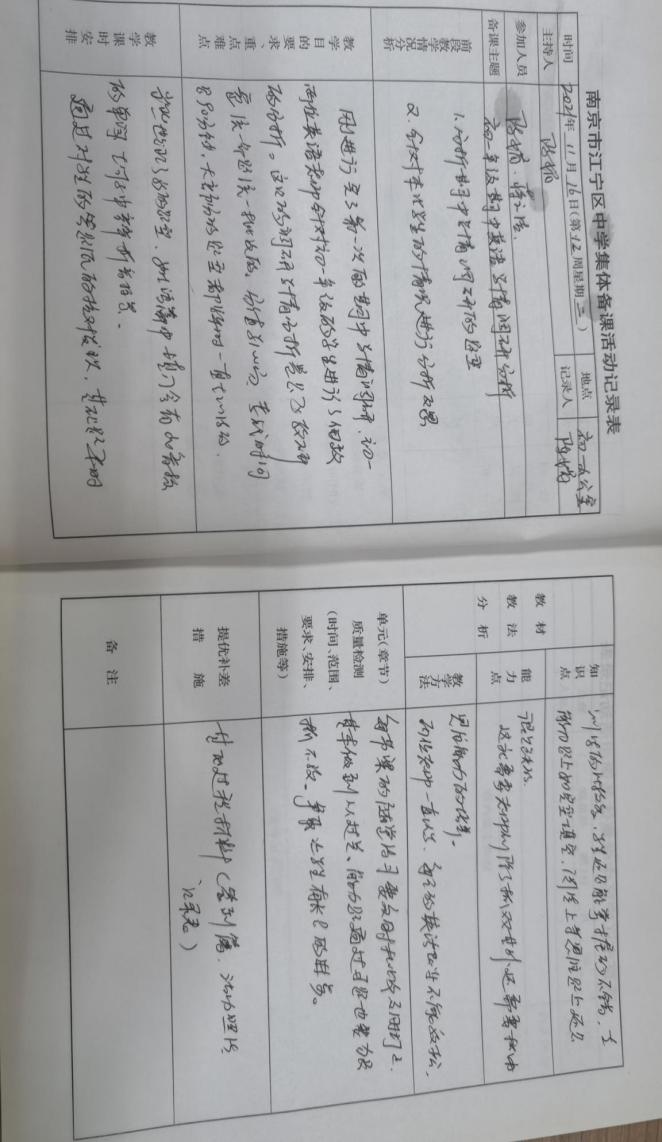 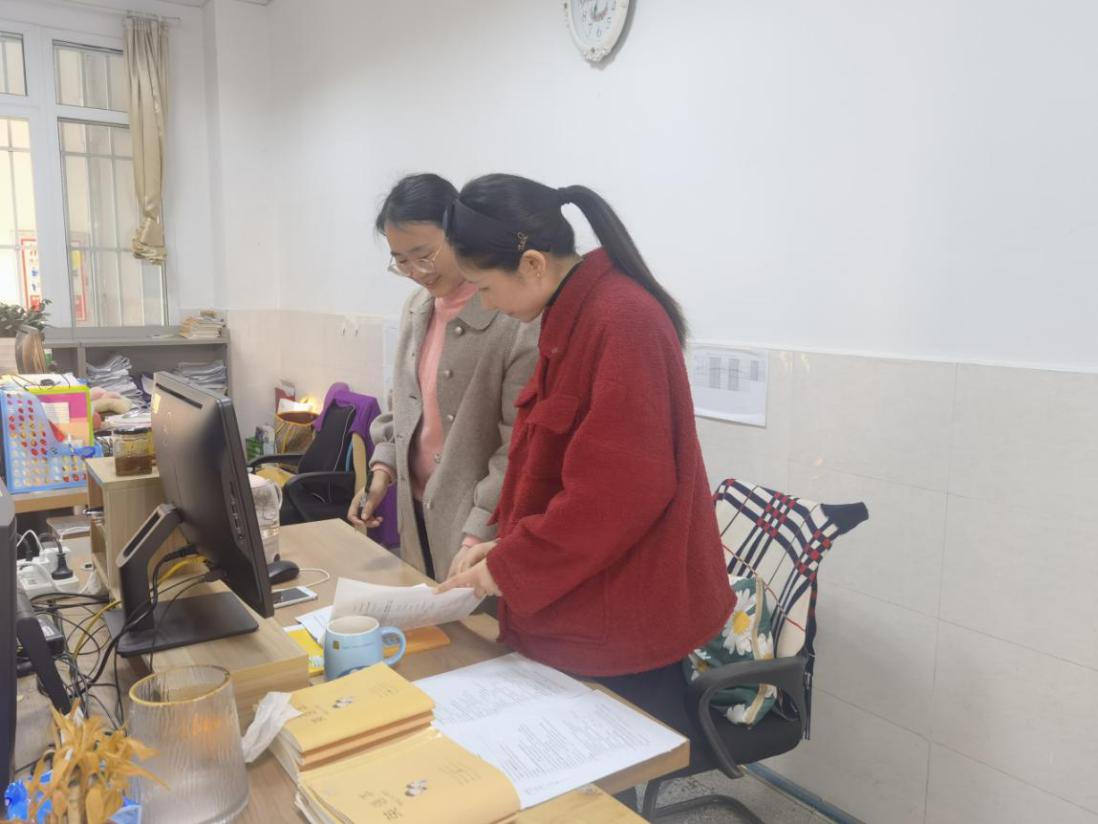 